　子供の立場から、親の思いを考えるエピソードなどをとおして、親の思いや家族について考えてみましょう。　　　　　　　エピソードを読み、智子さんと智子さんの母親の気持ちになって考えてみ　　　　　　　ましょう。　○智子さんの気持ち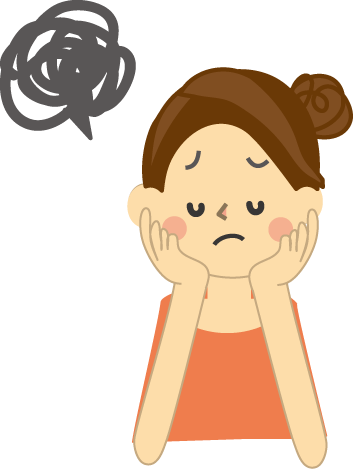 ○智子さんの母親の気持ち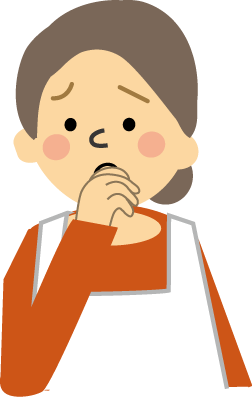 　　　　　　　　　エピソードの続きを考えて、ロールプレイングをやってみましょう。　　　①　会話の続きを書きましょう。　　　②　スタートしたら書いたとおり会話をし、さらに自由に会話を続けていきましょう。時　　　　　　間を決めて、それぞれの立場で会話を続けましょう。　　※　父親を登場させて、会話を続ける場合も考えてみましょう。　　　　　　　　　　　 　智子　　　　　　母親　　　　観察する人Ａ（父親）　観察する人Ｂ　　　ロールプレイングをやってみて、どんなことを感じましたか。それぞれ登場　人物を演じてみての感想を書きましょう。観察の人は、友達がやっている　ロールプレイングを見て、感じたことを書きましょう。　　　　　　　　　　それぞれの立場で考えましょう。　　　　　　　　　　　話し合って考えたこと、意見を聞いて思ったことを書いてみましょ                    う。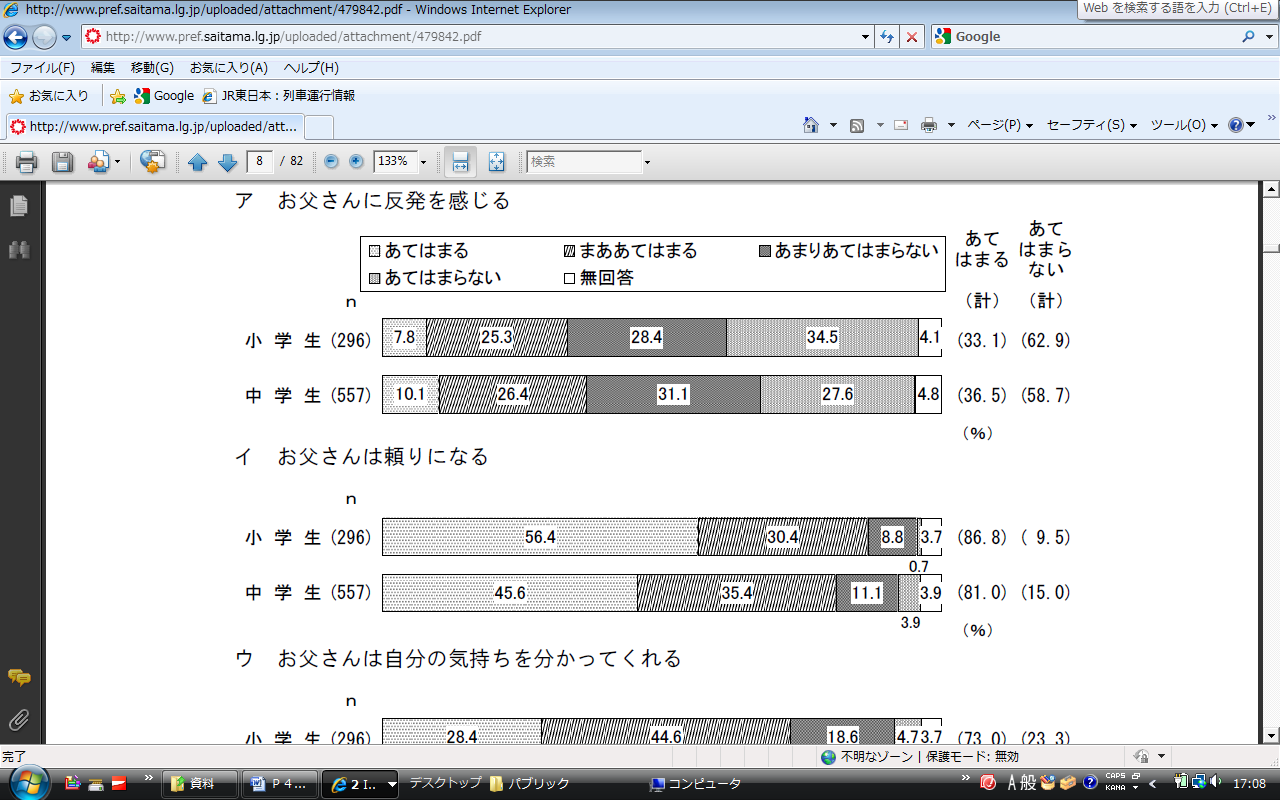 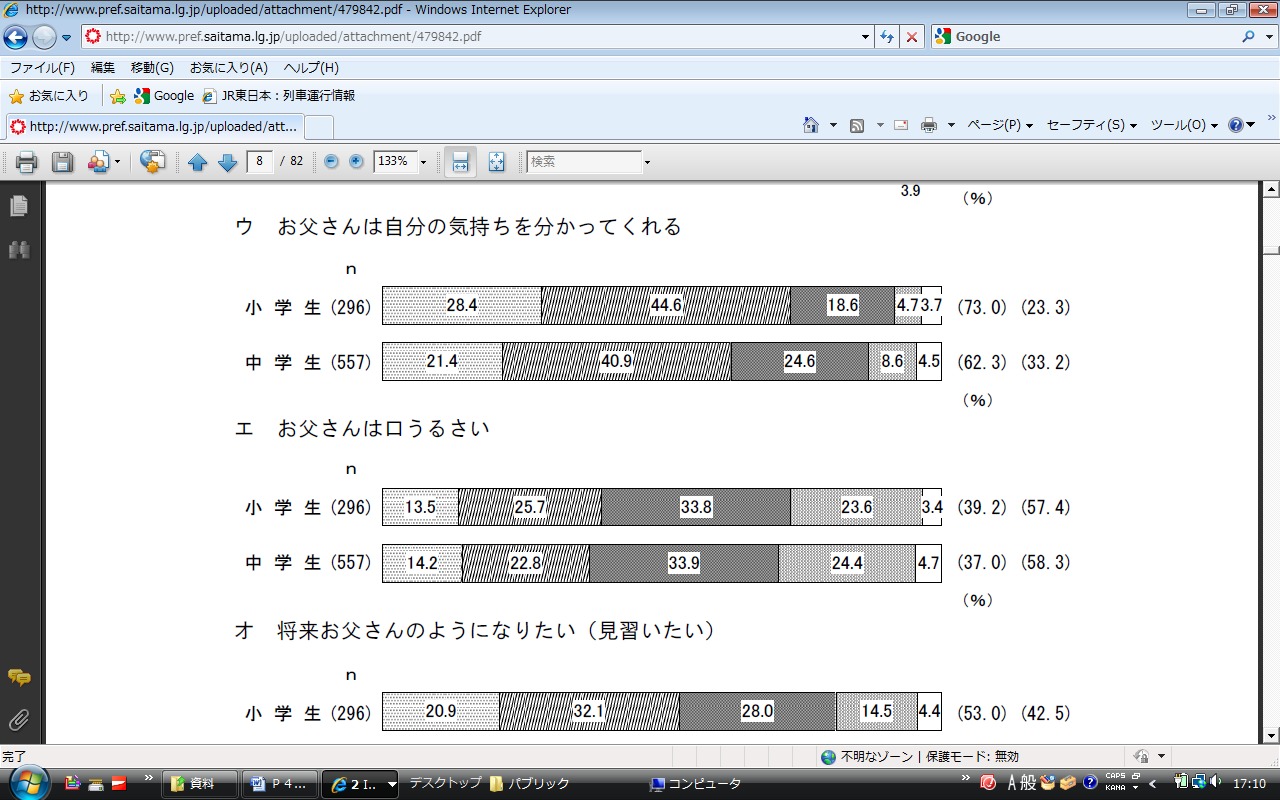 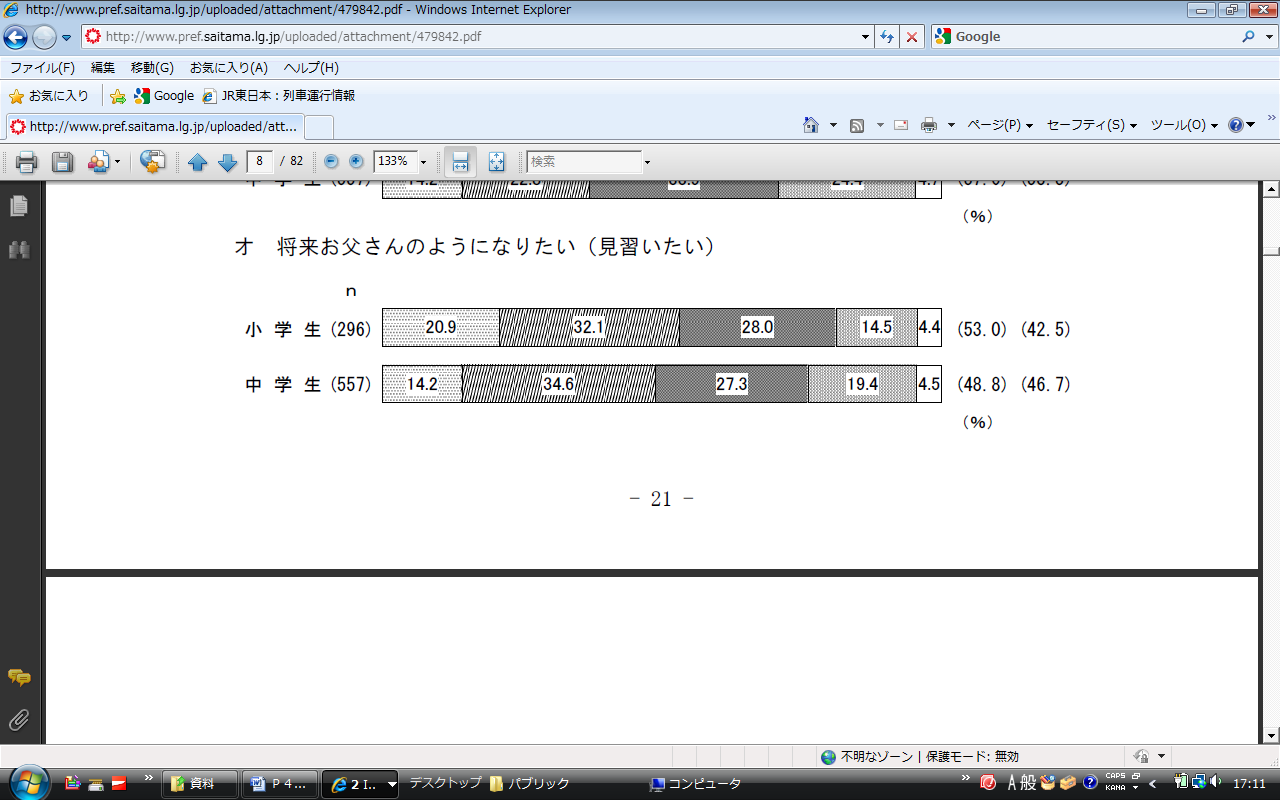 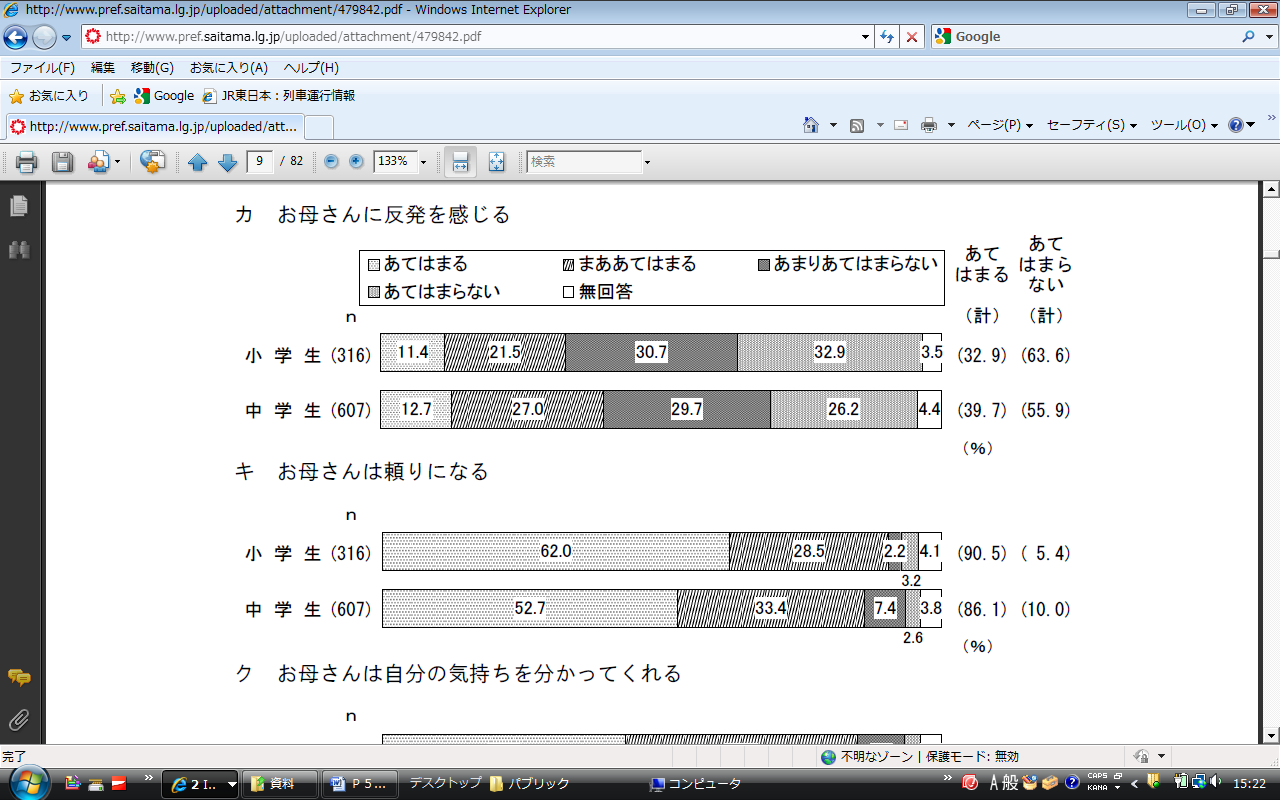 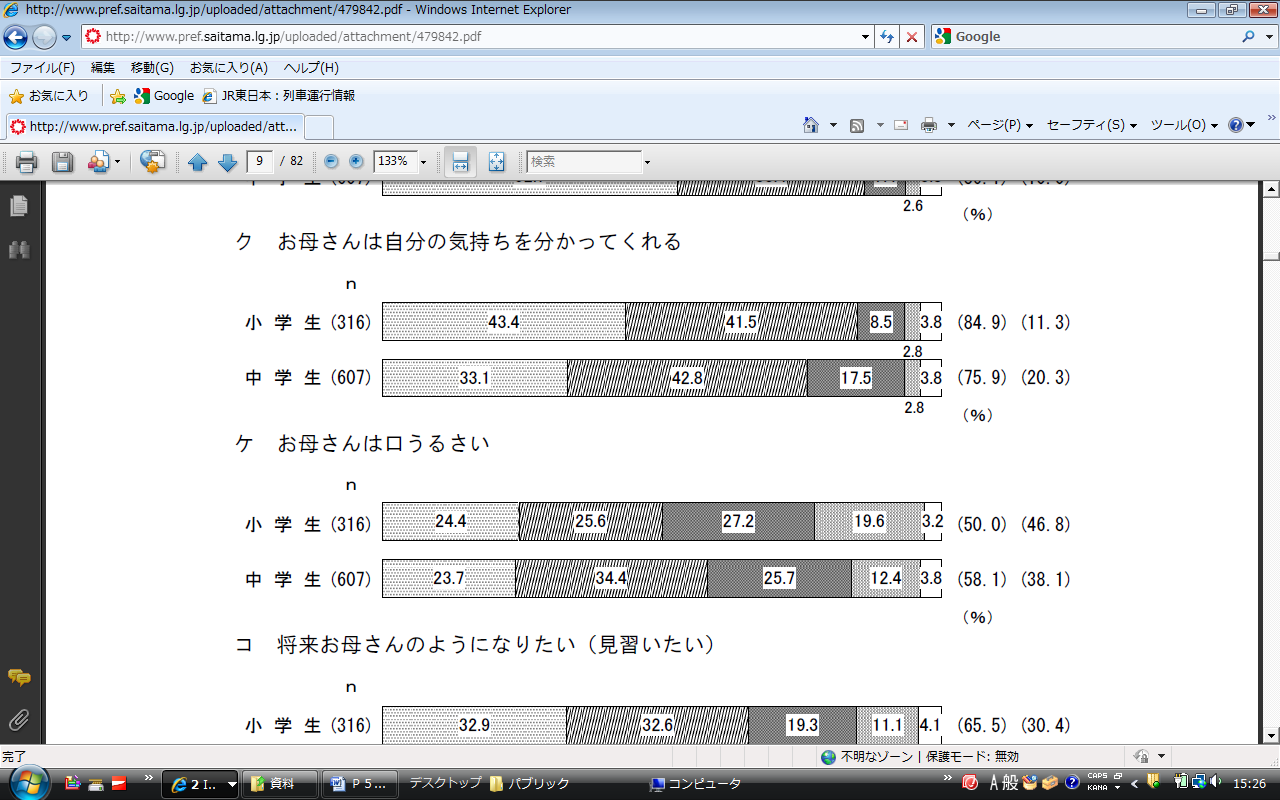 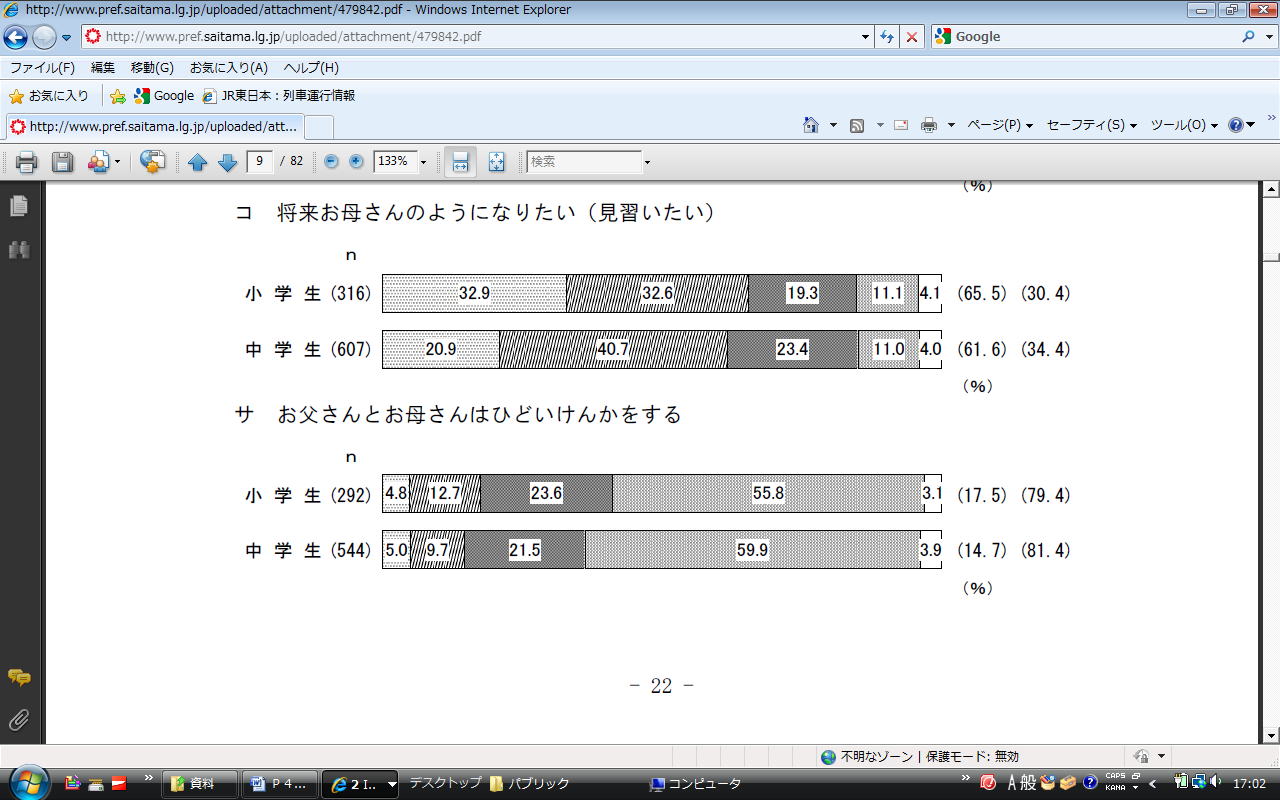 　　　　埼玉県青少年課「埼玉県青少年の意識と行動調査」（平成２３年）　　役　割感　　　　　　　想智　子母　親（父　親）観　察※○をつける